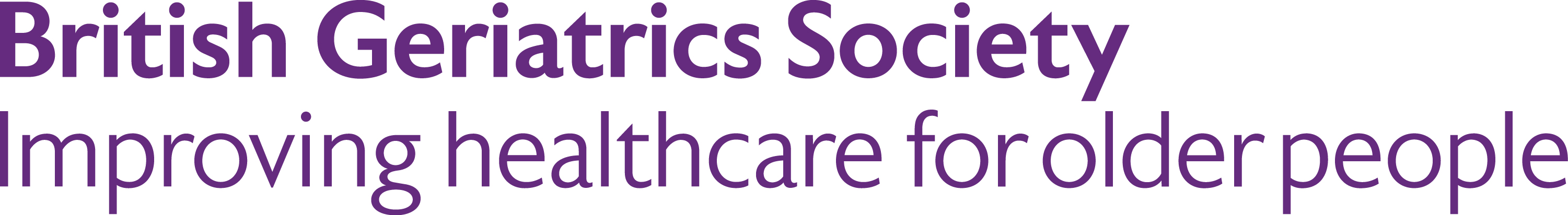 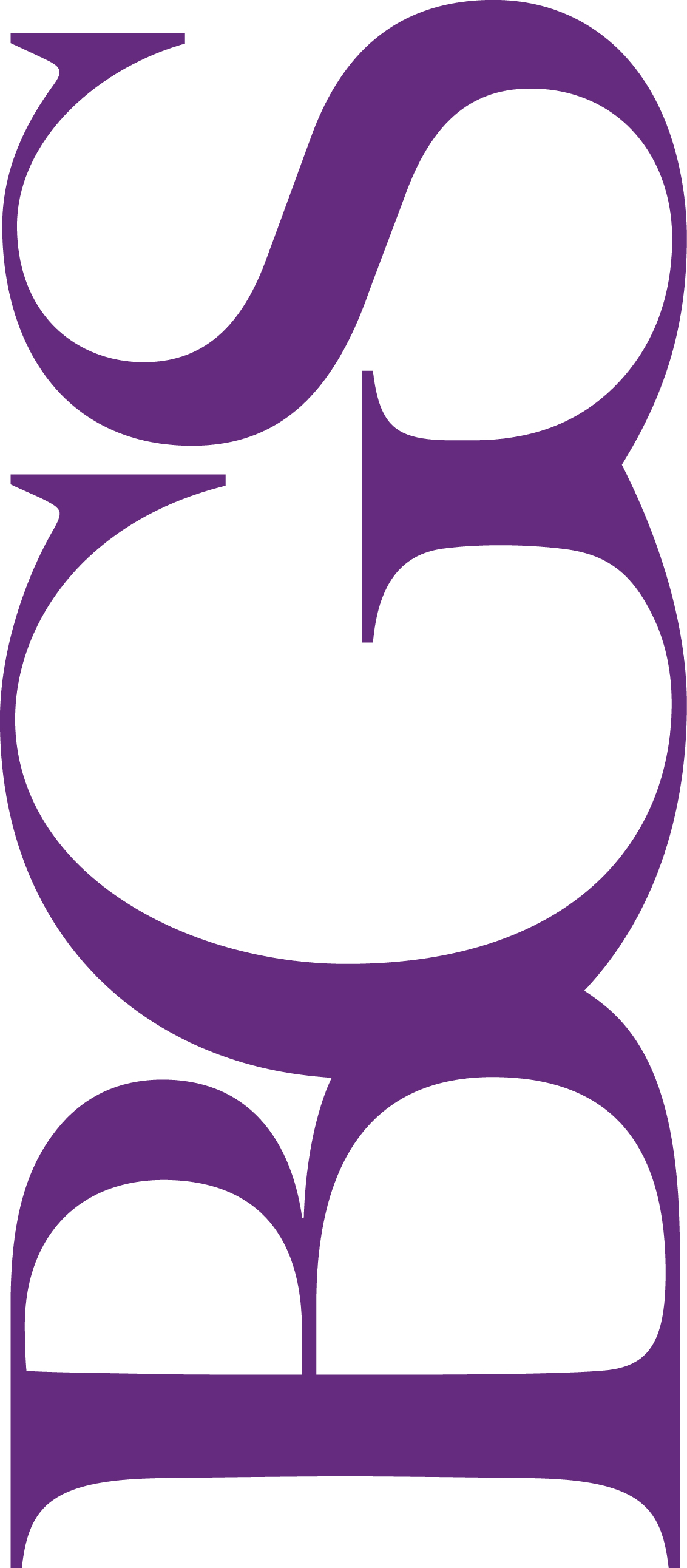 BGS Specialist Training Registrar Grant Application FormThis application form is for the BGS Specialist Training Registrar grant.Up to two grants of up to £10,000 each may be awarded per round.The scheme provides grants to enable a Specialist Training Registar to follow through research ideas in short timescales and will provide assistance to innovative research that may be at an early stage. To be eligible for the scheme, the research must relate to geriatric medicine and the healthcare of older people. Applicants must be members of the BGS.Grant call deadlines are 1 May and 30 November annually.Please complete and attach any further documentation. Before completing the form, please check your research project is eligible for funding and that you have understood what costs can be covered by the grant.For more information and guidance, visit www.bgs.org.uk/about/what-we-do/grants-and-prizes.Return the completed form to j.gough@bgs.org.uk. Cost Breakdown (please be as accurate as you can)I confirm that if awarded a grant of £2,000 or more, I will submit an ‘End of Grant’ report to the BGS, and I am aware that this is a condition of funding.Signature of applicant and supervisor.
Closing date/deadline: Please return your completed form to Joanna Gough at j.gough@bgs.org.uk by 1st May or 30th November. If you have any problems or questions please call Joanna at 0207 608 8574.Your details Your details NameJob titlePlace of workEmail addressContact telephone number Postal addressPost codeBGS Membership numberDetails of your application Details of your application Project Title Expected project start and end dates.Supervisor’s NameName of principal investigator and other members of research teamBackground to the research including rationaleOutline project details (please continue on separate sheet if necessary)Does this project require ethical approvals?If Yes have they been applied for? Please supply documentation of application or outcome.Has Ethics approval been refused? Please supply evidence of refusal and documentation.Expected outcome of project (please continue on separate sheet if necessary)Methodology and AnalysisPower Calculations (if applicable) Time frame Any problems anticipated and if so have solutions been planned?Who will be supporting this research locally?Please advise of time line after completion of the project (progression of work, completion and dissemniationPlease give a detailed breakdown of the projects expected costsSignatureDateSignatureDateCheck box list-please list all supporting documents and ensure that all supporting documents are clearly marked (e.g project support, relevant information etc)Check box list-please list all supporting documents and ensure that all supporting documents are clearly marked (e.g project support, relevant information etc)Check box list-please list all supporting documents and ensure that all supporting documents are clearly marked (e.g project support, relevant information etc)Check box list-please list all supporting documents and ensure that all supporting documents are clearly marked (e.g project support, relevant information etc)Item 1 Item 9Item 2Item 10Item 3Item 4Item 5Item 6Item 7Item 8